High-performance triboelectric nanogenerator based on ZrB2/ polydimethylsiloxane for metal corrosion protectionXiucai Wang1,2),, Naijian Hu2), Jia Yang2), Jianwen Chen2), Xinmei Yu2), Wenbo Zhu3), Chaochao Zhao4), Ting Wang5), and Min Chen1),1) School of Materials Science and Hydrogen Energy, Guangdong Key Laboratory for Hydrogen Energy Technologies, Foshan University, Foshan 528000, China2) School of Electronic and Information Engineering, Foshan University, Foshan 528000, China3) Mechatronics Engineering and Automation College, Foshan University, Foshan 528200, China4) Department of Biomedical Engineering, School of Medicine, Foshan University, Foshan 528225, China5) Guangdong Provincial Key Laboratory of Electronic Functional Materials and Devices, Huizhou University, Huizhou 516001, China(Received: 25 December 2022; revised: 11 February 2023; accepted: 6 March 2023)Corresponding authors: Xiucai Wang E-mail: wxc5168@163.com; Min Chen E-mail: minchen1981@126.com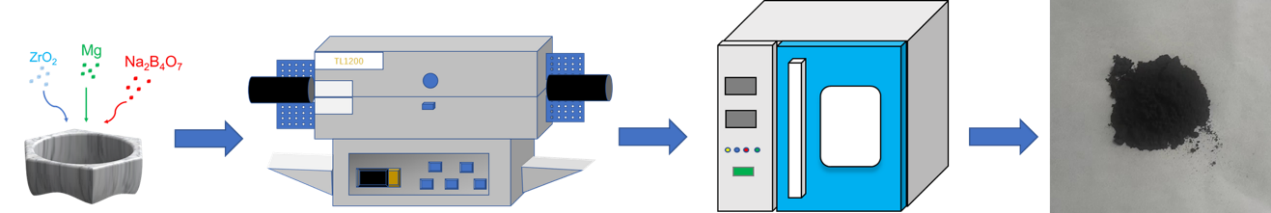 Fig. S1. Preparation process of ZrB2 nanoparticles.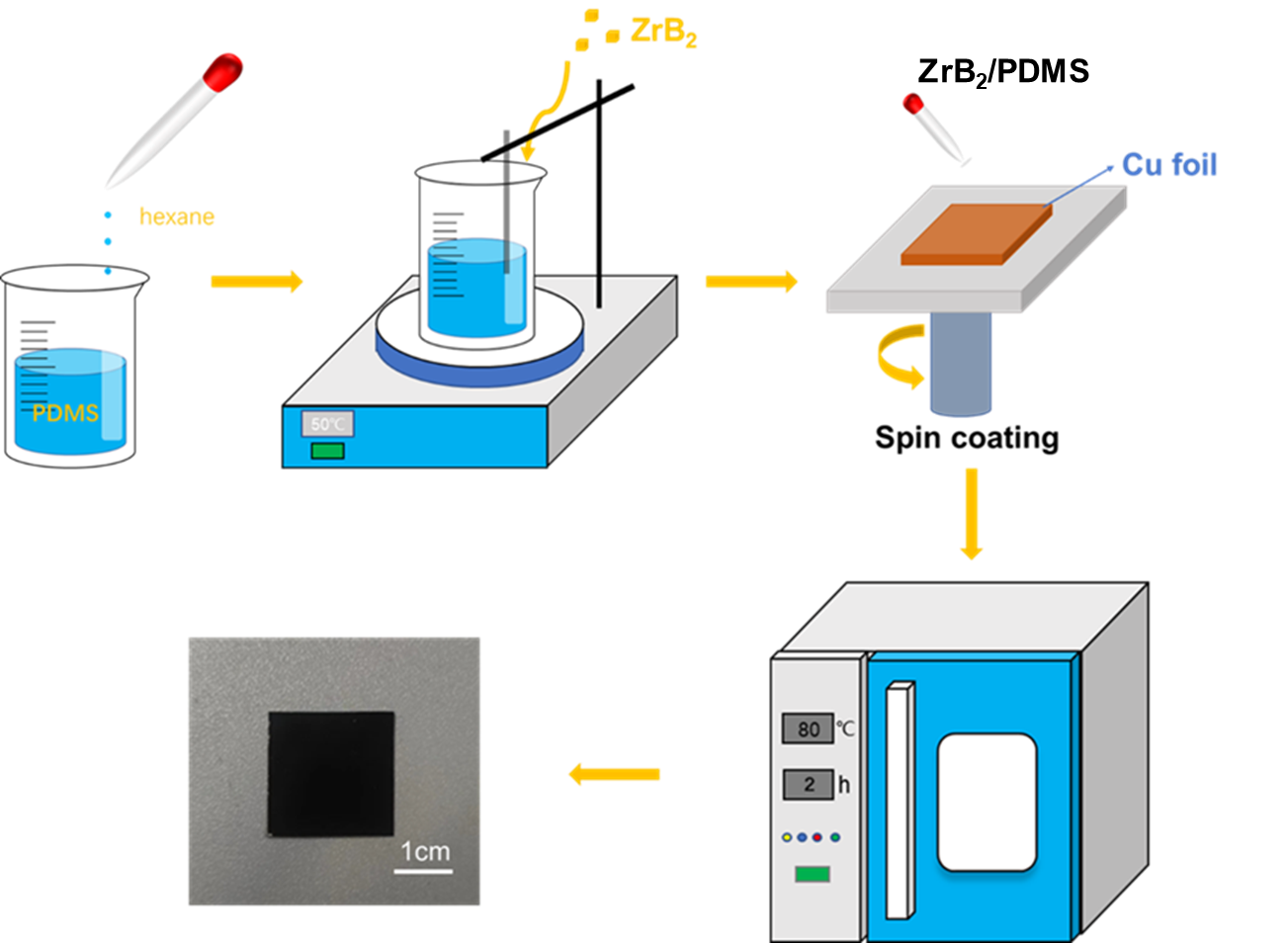 Fig. S2. Preparation process of ZrB2/PDMS films.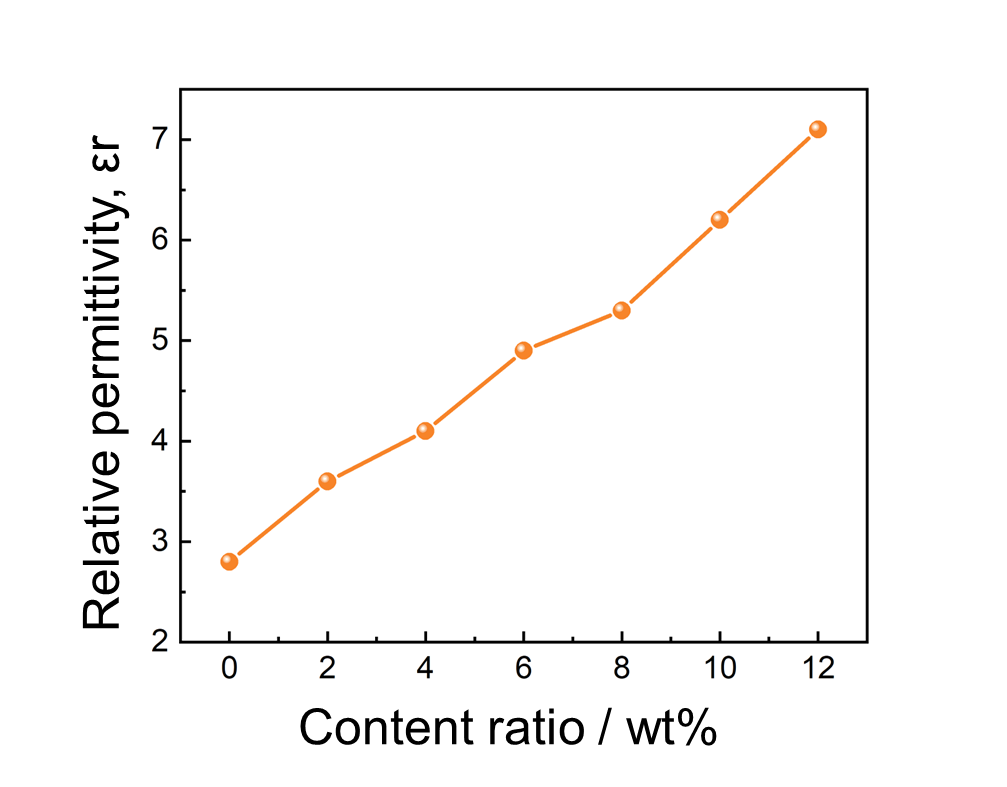 Fig. S3. Dielectric constant of PDMS films at different concentrations.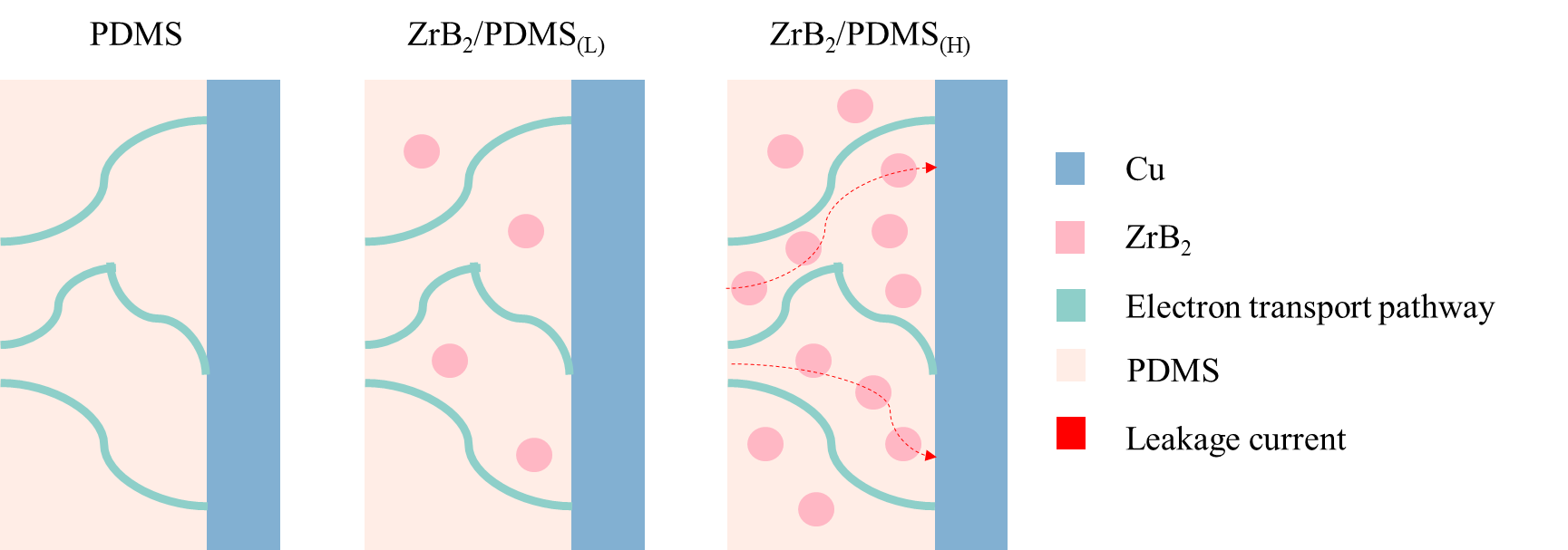 Fig. S4. Modeling of electronic pathways in films of different concentrations.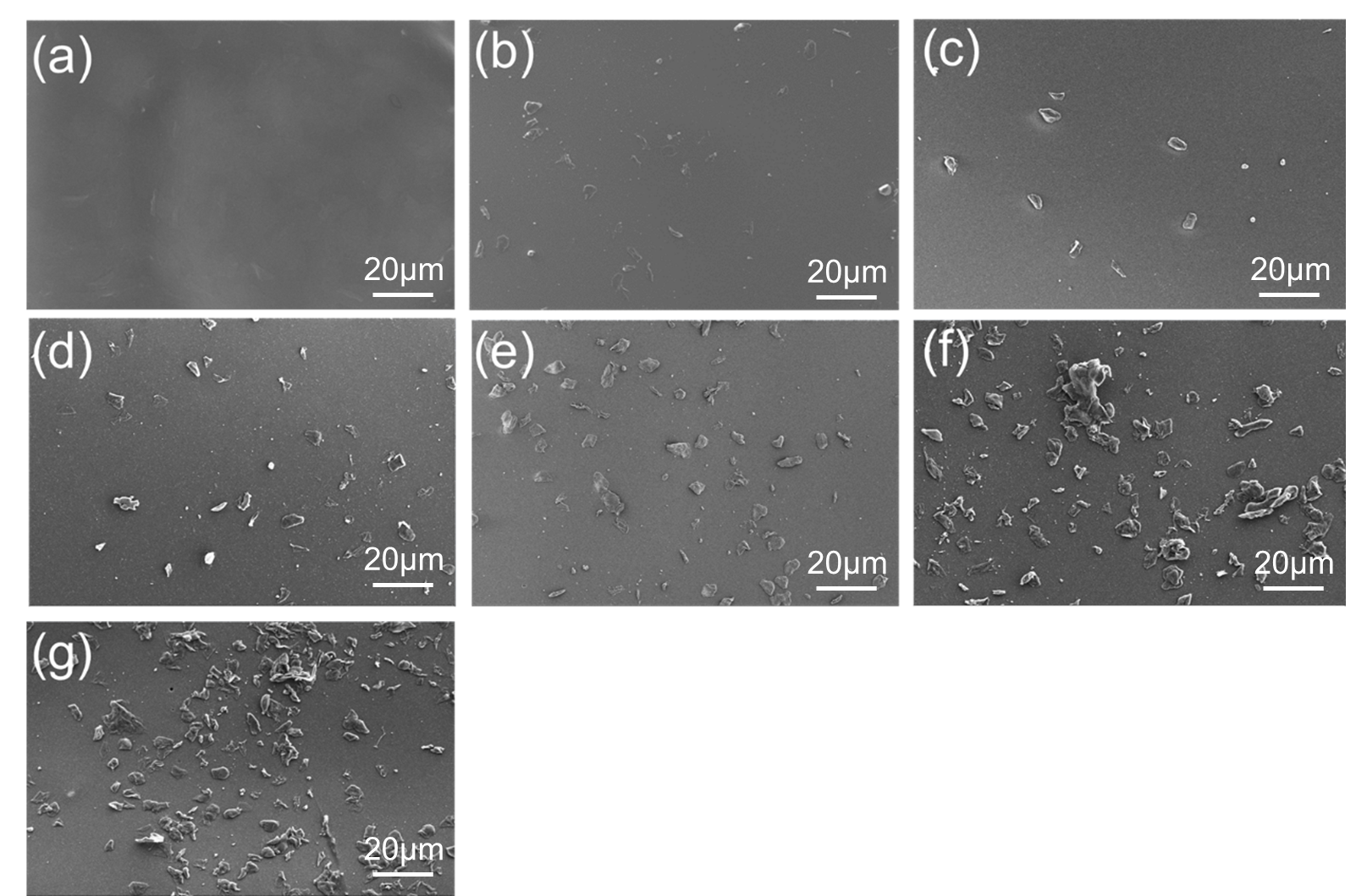 Fig. S5. SEM images of different concentrations of ZrB2/PDMS thin films: (a) 0wt%; (b) 2wt%; (c)4wt%; (d)6wt%; (e) 8wt%; (f) 10wt%; (g) 12wt%.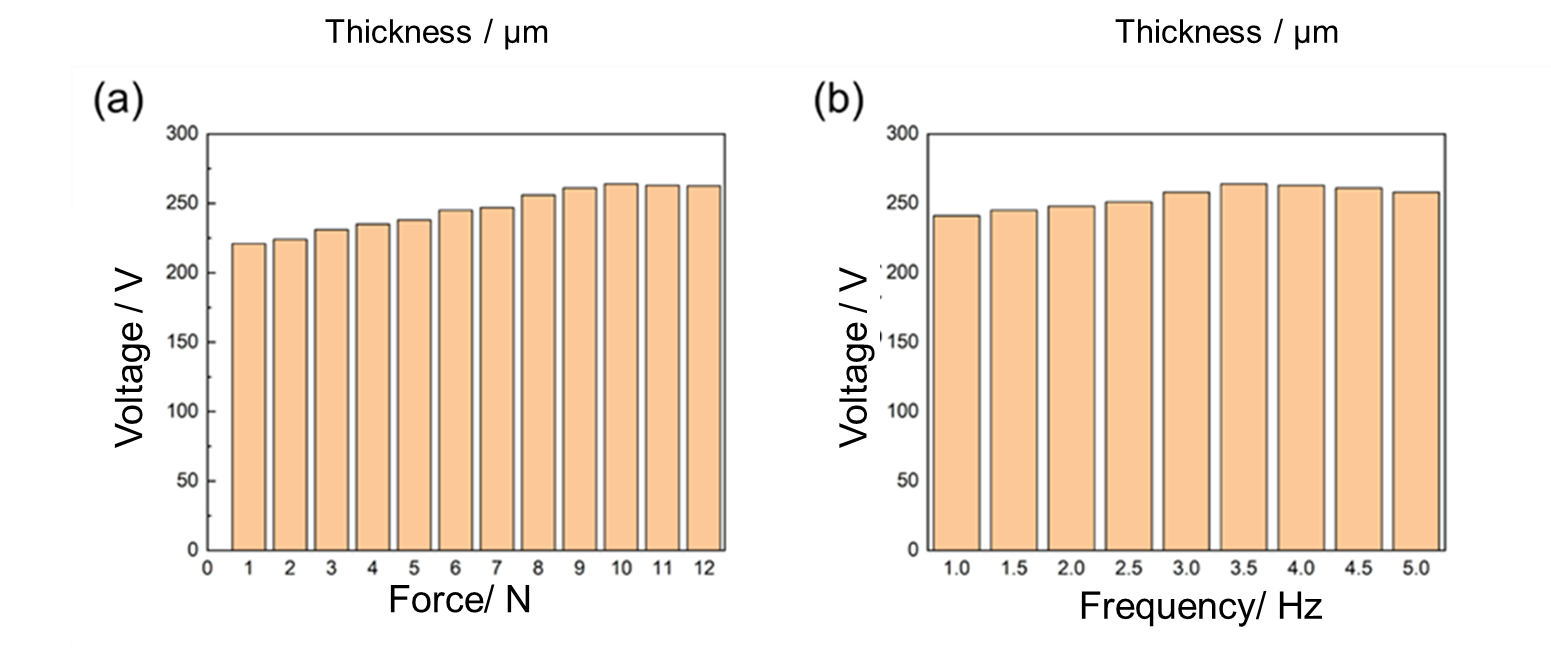 Fig. S6. (a) Output various with force and voltage; (b) output various with frequency and voltage.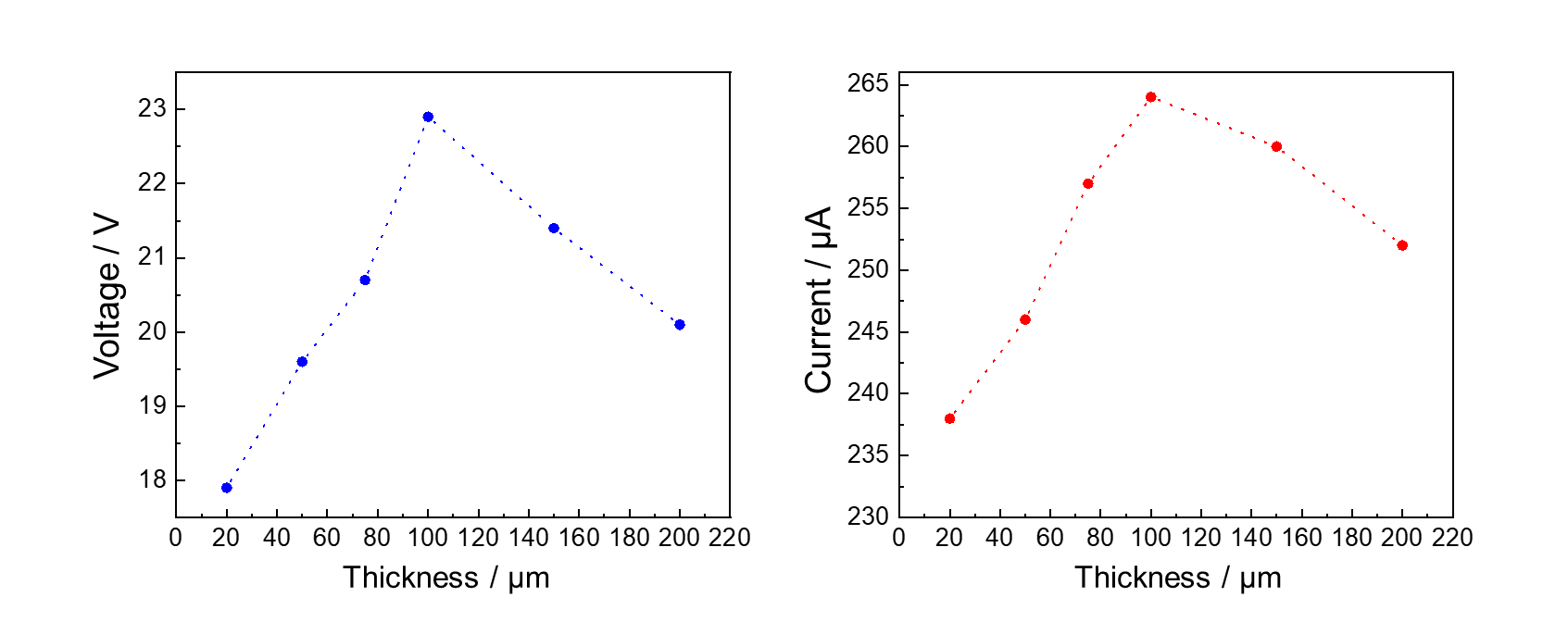 Fig. S7. ZrB2 films thickness as a function of (a) voltage and (b) current. Table S1. Comparison of the output performance of TENGs[1]Y. Xiao, X. Lv, L. Yang, M. Niu, and J. Liu, A High‐Performance Flexible Triboelectric Nanogenerator Based on Double‐Sided Patterned TiN/PDMS Composite Film for Human Energy Harvesting, Energy Technology, 9(2021), No.12, p.2100665. [2] A. Nawaz, M.Kumar, N.Sarwar, D. i.Jeong, and D. H.Yoon, ZnFe2O4@PDMS composite film for mechanical energy harvesting and tactile sensing application. Materials Technology 37(2022), p.2659-2667. [3]T. Charoonsuk, S. Pongampai, P. Pakawanit, and N. Vittayakorn, Achieving a highly efficient chitosan-based triboelectric nanogenerator via adding organic proteins: Influence of morphology and molecular structure, Nano Energy, 89(2021), p.106430.[4]S. Feng, H. Zhang, D. He, Y. Xu, A. Zhang, Y. Liu, and J. Bai, Synergistic Effects of BaTiO3/Multiwall Carbon Nanotube as Fillers on the Electrical Performance of Triboelectric Nanogenerator Based on Polydimethylsiloxane Composite Films, Energy Technology, 7(2019), No. 6, p.1900101. [5]A. P. Sathya Prasanna, V. Vivekananthan, G. Khandelwal, N. R. Alluri, N. P. Maria Joseph Raj, M. Anithkumar, and S.-J. Kim, Green Energy from Edible Materials: Triboelectrification-Enabled Sustainable Self-Powered Human Joint Movement Monitoring, ACS Sustainable Chemistry & Engineering, 10(2022), No. 20, p.6549.[6]Y. Chi, K. Xia, Z. Zhu, J. Fu, H. Zhang, C. Du, and Z. Xu, Rice paper-based biodegradable triboelectric nanogenerator, Microelectronic Engineering, 216(2019), p.111059. [7]P. Zhang, P. F. Li, H. H. Zhang, and L. Deng, Effect of Ag nanoparticle size on triboelectric nanogenerator for mechanical energy harvesting, Nanotechnology, 33(2022), No.47.[8]H. Zhang, Y. Guo, J. Cui, J. Guo, G. Zhao, and B. Yang, Lead‐Free KNbO3 Nanoblocks Improved Triboelectric Nanogenerator with High Output Performance and Self‐Powered Anticorrosion System, ChemistrySelect, 6(2021), No.13, p.3169.Positive
triboelectric layerNegative
triboelectric layerVoltage / VCurrent / μARef.AlPDMS/TiN51.836.8[1]AlPDMS/ZnFe2O4607.4[2]Chitosan/AlbuminPTFE7713[3]AlPDMS/BT-MWCNT1506.5[4]PVA/RiceFEP960.6[5]Rice paperPVC2246[6]Nylonsilica gel/Ag102.84.42[7]Nylon-11PVC/KN20824[8]AlPDMS/ ZrB226422.9This work